                                                                     Escola Municipal de Educação Básica Augustinho Marcon                                                                     Catanduvas(SC), junho de 2020.                                                                     Diretora: Tatiana M. B. Menegat.                                                                                                                                                                                            Assessora Técnica-Pedagógica: Maristela Apª. B. Baraúna.                                                                     Assessora Técnica-Administrativa: Margarete P. Dutra.                                                                                                                                                        Professora: Jaqueline Demartini.                                                                     3º anoAtividade de Inglês- 3º anoCatanduvas, June 04th 2020Today is ThursdayDays of the Week – Dias da SemanaATIVIDADE 1 – Vamos praticar um pouco a pronúncia e rimas em inglês? Leia as frases, depois, copie o poema em seu caderno e ilustre-o.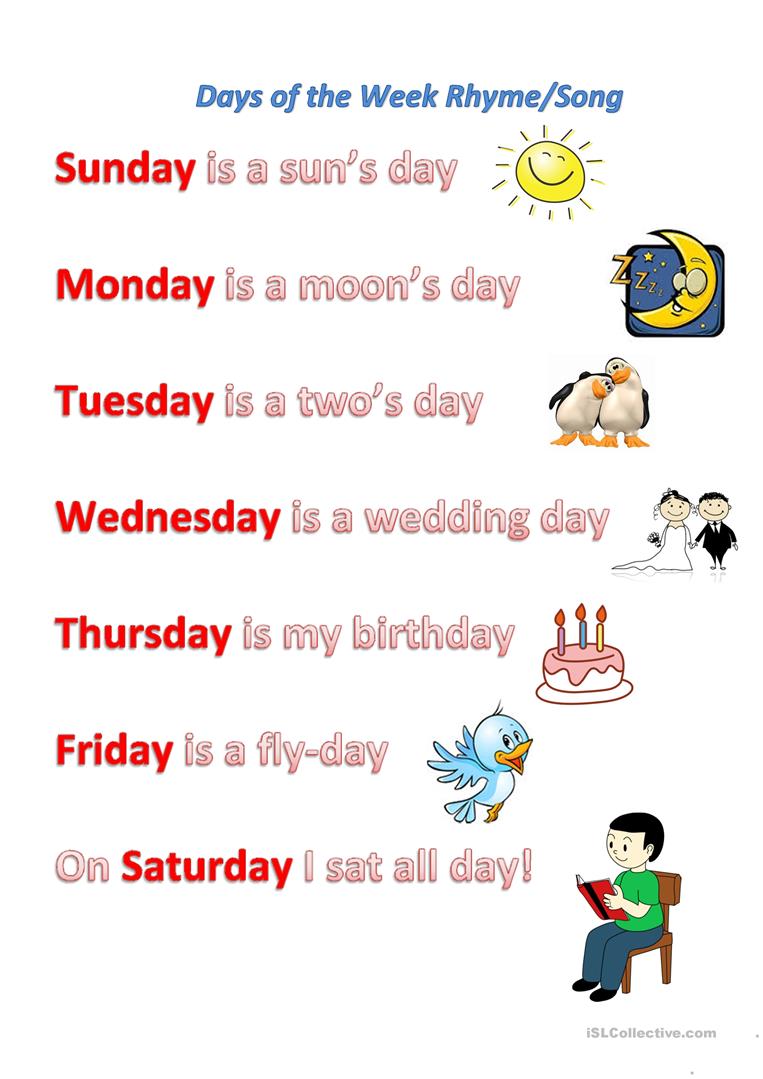 Vamos ouvir e cantar uma música sobre os dias da semana!The 7 Days of the Week Song: https://www.youtube.com/watch?v=LIQsyHoLudQATIVIDADE 2 – Copie no caderno e complete os Dias da semana – Days of the week - com as vogais: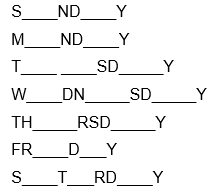 